REQUERIMENTO Nº 89/2019Requer informações do Poder Executivo Municipal, através de seu órgão competente, sobre a possibilidade de instalação de cobertura protetora, bancos ou cadeiras longarinas na entrada da UBS Dr. Joel Lincoln May Keese, na Rua das Bem-Aventuranças, 255 Jardim Vista Alegre;Senhor Presidente;Senhores Vereadores;CONSIDERANDO que, a UBS Dr. Joel Lincoln May Keese no Bairro Vista Alegre recebe um grande fluxo de usuários; e devido a esse fluxo muitas vezes não comporta na sala da recepção, sendo necessário que pacientes aguardem por atendimento na parte externa do prédio, onde não há cobertura para proteção de sol e chuva e também bancos ou cadeiras longarinas para acomoda-los;CONSIDERANDO que, essa solicitação é antiga dos usuários que clamam por essa melhoria na Unidade Básica de Saúde;CONSIDERANDO ainda, que esse pedido já foi solicitado através da Moção 670 de outubro de 2018.REQUEIRO que, nos termos do Art. 10, Inciso X, da Lei Orgânica do município de Santa Barbara d´Oeste, combinado com o Art. 63, Inciso IX, do mesmo diploma legal, seja oficiado Excelentíssimo Senhor Prefeito Municipal para que encaminhe a esta Casa de Leis as seguintes informações:(1) – É de conhecimento da Prefeitura a necessidade de uma cobertura protetora para sol e chuva, do portão até a porta de entrada na UBS?(2) – Há estudos para a instalação de cobertura protetora na entrada da UBS do Vista Alegre?(3) – Caso positivo, nesta instalação contemplaria também a colocação de bancos ou cadeiras longarinas na entrada? Há previsão desta instalação?(4) – Caso negativo, justifique.(5) - Apresente outras informações que julgar relevantes sobre o assunto. Plenário “Dr. Tancredo Neves”, 23 de Janeiro de 2.019.Marcos Antonio Rosado MarçalMarcos Rosado-vereador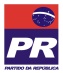 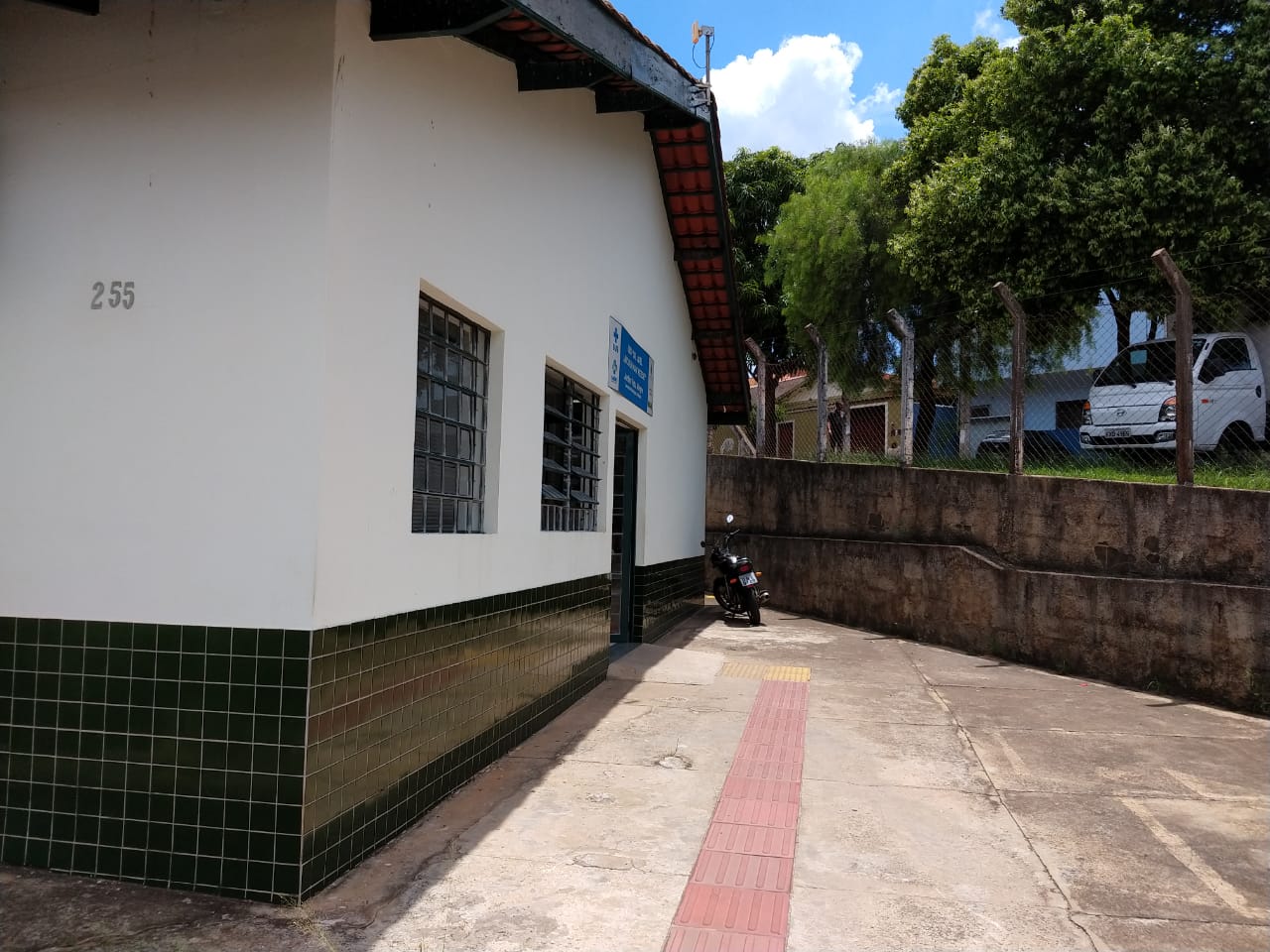 